新 书 推 荐中文书名：《火烧诸神》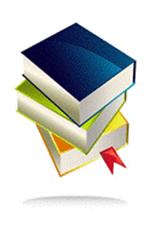 英文书名：SET FIRE TO THE GODS作    者：Sara Raascg & Kristen Simmons出 版 社：Balzer + Bray代理公司：Stuart Krichevsky /ANA/Vicky Wen页    数：432页出版时间：2020年8月代理地区：中国大陆、台湾审读资料：电子稿类    型：14岁以上青少年文学内容简介：    在《火烧诸神》这部YA奇幻小说中，《角斗士》（Gladiator）遇到了《饥饿游戏》（The Hunger Games），战神通过血腥的角斗游戏来统治世界。    阿什（Ash）的祖先当中有许许多多的角斗士，而她是他们的后裔，她了解战争残酷性的一手资料。但是在她母亲死在竞技场上之后，她发誓要为她报仇，她要推翻夺取了她国家的资源的火神。    麦多克（Madoc）从小就在街上进行角斗，并以此支付他家的赋税。他隐藏着一个危险的秘密：他不像他的对手那样，拥有地神的力量。他的元素天赋是另外一种东西，一种人们在几个世纪以来从未见过的东西。    阿什的复仇计划出现了危险的错误，她无意间把火神和地神都卷入了一场只有通过致命、奢华的角斗士比赛才能解决的冲突中。战斗让麦多克和阿什相遇了，她意识到，麦多克的力量是她的反抗行动所必须的武器。但是麦多克不想把他的家人置于险境，无论他对这位美丽的战士有多感兴趣。    然而，当众神强迫麦多克动手时，他和阿什不得不揭露一场古老战争的真相——即便这将威胁到不止一位不朽的众神，甚至可能将他们的世界瓦解。作者简介：    莎拉·拉什（Sara Raasch）是《纽约时报》（New York Times）畅销书《像灰烬一样的雪》系列（Snow Like Ashes series）和《反叛浪潮》（These Rebel Waves）的作者。克里斯汀·西蒙斯（Kristen Simmons）是广受好评的《第五条例》系列（Article 5 series）、《玻璃箭》（The Glass Arrow）、《金属城》（Metaltown）、《帕西菲卡》（Pacifica）和《欺骗者》（The Deceivers）的作者。她们俩人热爱纸杯蛋糕和培根，并且打算用这些食物提供的力量成为超级反派，但她们最终决定为了他们对性感角斗士的共同热爱牺牲小我，一起创作了《火烧诸神》（Set Fire to the Gods）。谢谢您的阅读！请将回馈信息发送至：文清（Vicky Wen）安德鲁﹒纳伯格联合国际有限公司北京代表处北京市海淀区中关村大街甲59号中国人民大学文化大厦1705室, 邮编：100872
电话：010-82449185传真：010-82504200Email: Vicky@nurnberg.com.cn网址：www.nurnberg.com.cn微博：http://weibo.com/nurnberg豆瓣小站：http://site.douban.com/110577/微信订阅号：ANABJ2002